Step 5: Internal IDEA SWOT Analysis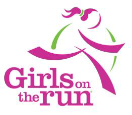 SWOT Analysis:A SWOT analysis is a strategic planning technique used to identify strengths, weaknesses, opportunities and threats related to business or project planning.The internal IDEA SWOT analysis provides councils an opportunity to engage in collective conversation around IDEA goal setting and find agreement around intended outcomes. Using the IDEA Strategic Imperatives, conduct an internal SWOT Analysis with your board and staff. Determine where your council can expand on strengths and opportunities, address weaknesses and eliminate threats to becoming an inclusive, diverse, equitable and accessible organization. Below are some prompts to guide the process. Please refer to pages 2-3 of the SWOT Activity in the Council Build Back Plan for further information on how to complete a SWOT Analysis or reach out to the Council IDEA Strategic Advisor at idea@girlsontherun.org.